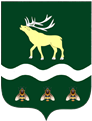 АДМИНИСТРАЦИЯЯКОВЛЕВСКОГО МУНИЦИПАЛЬНОГО РАЙОНА ПРИМОРСКОГО КРАЯ ПОСТАНОВЛЕНИЕ О внесении изменений в постановление от 01.06.2021 № 207-НПА «Об утверждении Положения об оплате труда работников Муниципального бюджетного учреждения дополнительного образования «Яковлевская детская школа искусств» Яковлевского муниципального районаВ целях обеспечения общего подхода к установлению системы оплаты труда в бюджетной сфере на территории Яковлевского муниципального района, Администрация Яковлевского муниципального районаПОСТАНОВЛЯЕТ:
      1. Внести в постановление Администрации Яковлевского муниципального района от 01.06.2021 № 207-НПА «Об утверждении Положения об оплате труда работников Муниципального бюджетного учреждения дополнительного образования «Яковлевская детская школа искусств» Яковлевского муниципального района» изменения, изложив Приложение № 2 в редакции Приложения к настоящему постановлению.     2.  Опубликовать настоящее постановление в районной газете «Сельский Труженик» и разместить на официальном сайте Яковлевского муниципального района в сети Интернет.    3.  Контроль исполнения настоящего постановления оставляю за собой.   4.  Настоящее   постановление    вступает   в   силу   со   дня   его   официального опубликования и распространяется на правоотношения, возникшие с 01 сентября 2021 года. Глава района - глава Администрации Яковлевского муниципального района                                             Н.В.Вязовик Приложение к постановлению Администрации  Яковлевского муниципального района от                              №            -НПАОКЛАДЫпо профессиональным квалификационным группам общеотраслевых должностей рабочих, служащих, педагогических работников МБУДО «Яковлевская детская школа искусств» Яковлевского муниципального районаот24.09.2021 г.с. Яковлевка№384-НПАПрофессиональные квалификационные группы и квалификационные уровниДолжности, отнесенные к квалификационным уровнямОклады (рублей)Профессиональная квалификационная группа рабочих «Общеотраслевые профессии первого уровня»Профессиональная квалификационная группа рабочих «Общеотраслевые профессии первого уровня»Профессиональная квалификационная группа рабочих «Общеотраслевые профессии первого уровня»1 квалификационный уровеньСторож, уборщик служебных помещений5750,0Профессиональная квалификационная группа  «Общеотраслевые должности служащих третьего уровня»Профессиональная квалификационная группа  «Общеотраслевые должности служащих третьего уровня»Профессиональная квалификационная группа  «Общеотраслевые должности служащих третьего уровня»1 квалификационный уровеньДокументовед, кассир6060,0Профессиональная квалификационная группадолжностей педагогических работниковПрофессиональная квалификационная группадолжностей педагогических работниковПрофессиональная квалификационная группадолжностей педагогических работников2 квалификационный уровеньКонцертмейстер7600,04 квалификационный уровеньПреподаватель9000,0 Профессиональная квалификационная группа«Общеотраслевые должности служащих четвертого уровня»Профессиональная квалификационная группа«Общеотраслевые должности служащих четвертого уровня»Профессиональная квалификационная группа«Общеотраслевые должности служащих четвертого уровня»2 квалификационный уровеньЗаместитель директора10200,03 квалификационный уровеньДиректор13130,0